Filifiliga i le Soifuaga i Komiuniti / Choices in Community Living O le Filifiliga i le soifuaga i komiuniti o se auaunaga ua faatupeina e le Matagaluega a le Soifua Mālōlōina. O loʻo maua i le taimi nei e na ʻo Aukilani, Waikato, Le Hutt, Otago ma itu i Saute.E saunia ai le tagata e i ai manaʻoga faapitoa, ʻo sē e manaomia se tulaga maualuga o le tausiga e masani ona faatautaia e auaunaga nofomau, o le fetuutuunaʻiga e fuafua ma ola ia sili atu ona tutoatasi i se fale latou te filifilia e ala lea i se tala o le tupe e fuafua faatatau lava i ai.O lenei auaunaga e ofoina ai i le tagata e i ai ni manaʻoga faapitoa le fetuutuunaʻiga o le fuafuaina pe faapefea ona faamalieina o latou manaʻoga lagolago ina ia ʻausia a latou taunuuga ma faamoemoega. O loʻo taulaʻi i le tuuina atu o avanoa i tagata e i ai manaʻoga faapitoa e faaleleia pe faaleleia atili ai o latou tomai ma agavaa e lagolagoina ai lo latou tutoatasi ma le auai i o latou ʻāiga ma totonu o a latou komiuniti.O lenei auaunaga e mafai ona faatalanoaina ma le ofisa pitonuu e iloiloina manaʻoga. Afai e agavaa, o se Auauna Saunia e mai le filifiliga o le a galue vaavaalua ma le Tagata e i ai manaʻoga faapitoa ma/poo le latou ʻāiga i le faatulagaina ma le faatautaia o lenei auaunaga faaauauina. Afai e manaʻomia, e aofia ai foi ma le faafaigaluegaina, aʻoaʻoga ma le lagolagosua faaauau a le ʻautausi faapea le faatumauina o le va o le tagata e i ai ni manaʻoga faapitoa ma a latou fesootaiga faaletausiga.Ina ia aʻoaʻoina atili e uiga i le Filifiliga i le soifuaga i Komiuniti, faamolemole asiasi ane i le upega tafailagi a le Matagaluega a le Soifua Mālōlōina.Faamolemole faafesootai le Taikura Trust pe afai e iai ni au fesili i le 0800 TAIKURA (824 5872) pe asiasi ane i la matou upegatafailagi. 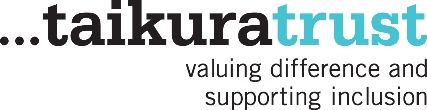 Alt text: Taikura Trust logo with byline “valuing difference and supporting inclusion”